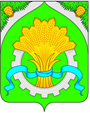 ДУМАШАТРОВСКОГО МУНИЦИПАЛЬНОГО ОКРУГАКУРГАНСКОЙ ОБЛАСТИРЕШЕНИЕот 21 февраля 2022 года № 198                                                                                  с.Шатрово                                                                  Об итогах работы Думы Шатровского муниципального округа первого созыва за 2021 годЗаслушав и обсудив информацию Председателя Думы Шатровского муниципального округа Павла Николаевича Клименко «Об итогах работы Думы Шатровского муниципального округа первого созыва за 2021 год», Дума Шатровского муниципального округаРЕШИЛА:	1. Информацию принять к сведению.            2. Думе Шатровского муниципального округа совместно с Администрацией Шатровского муниципального округа:              - продолжить работу по реализации комплексных планов развития территорий и муниципальных программ Шатровского муниципального округа;              - осуществить комплекс мер по дальнейшему повышению качества работы депутатов в своих избирательных округах;              - активизировать взаимодействие с институтами гражданского общества.              3. Контроль за выполнением настоящего решения возложить на Председателя Думы Шатровского муниципального округа.Председатель ДумыШатровского муниципального округа                                                                          П.Н. Клименко